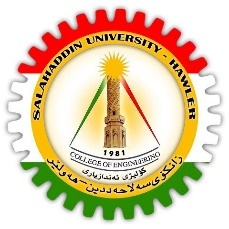      SALAHADDIN UNIVERSITY      COLLEGE OF ENGINEERING                                    DEPARTMENT OF ARCHITECTURE  Subject: Architectural Perspective and PresentationCONTENTS: General InformationCourse DescriptionCourse ObjectiveLearning OutcomesCourse ContentECTSCourse Assessment ToolsText books & referencesCourse Policy              General InformationGeneral InformationArchitectural Presentation and Perspective Architectural Presentation and Perspective Course TitleArchitectural Presentation and Perspective Course CodeCollegeEngineeringDepartmentArchitectural EngineeringNo. of Credits Pre-requisites Course NonePre-requisites Course CodeCourse CoordinatorDr Hawar HimdadEmailhawar.jamal@su.edu.krdzaynab.yasir@su.edu.krdTeaching staffDr Zaynab YasirClass Hours4Course TypeCompulsory Offer in Academic Year 2022-2023Course DescriptionPerspective drawings give the most realistic or lifelike view of the built environment and the urban landscape on a two-dimensional surface, pictorial views of three dimensional forms can be represented in a visually believable manner using perspective methods.The intent of this semester is to introduce the theory and methods of constructed architectural perspectives. It stresses the importance of visualizing in parallel (one –point) or angular (two –point) perspective from the plan and the elevation of an object. This, of course, comes with patience, perseverance, and, most of all, practice. Light, shades, and shadows; Shade and shadow refers to the technique of determining areas in shade and casting shadows on surfaces by means of projection drawing. Shades and shadows accent all drawings by adding a sense of clarity and substance to the represented forms.Course ObjectivesPerspective drawing represents how a construction or environment might appear to the eye of an observer looking in a specific direction from a particular vanishing point in space.1-The main aim of perspective drawing exercises is that it will take you through exploring and learning to follow lines in space, follow contours and explore three-dimensional form and space. 2-Architects use perspectives in both preliminary and final design stages. They utilize both drafting’s traditional construction methods and new computer techniques to generate desired perspective views to aid in the design process.3-The aim of (Studio works, Home Works) isn't to create a perfect drawing but to train student’s eye, hand and mind and make Architectural design ideas more creative.4- The main aim of shade and shadow exercises to develop your ability to draw and construct shades and shadows in plan, elevation, and perspective drawings as shad is an important element of contemporary.5- They will then be able to apply this skill when brainstorming, designing, and drawing a real space.6. They will then apply prior learned knowledge on value to shade the space, thus enhancing the overall three dimensional quality.Learning OutcomesThe course will give the students full understanding of drawing perspective in all styles and methods to help them in presenting their ideas and enable them to improve their drafting skills.  At the end of the course students will be able to practice all types of perspectives, implement perspective drawings during the design process as well as final presentation.Course ContentCourse ContentCourse ContentWorkload/ Lectures HoursWorkload/ Lectures HoursWorkload/ Lectures HoursSalahaddin University Erbil - College of Engineering - Department of Architectural EngineeringSalahaddin University Erbil - College of Engineering - Department of Architectural EngineeringSalahaddin University Erbil - College of Engineering - Department of Architectural EngineeringSpring SemesterSpring SemesterSpring SemesterArchitectural Design IArchitectural Design IArchitectural Design IWeeksContent DescriptionWork Load/ Lectures (hrs.)Week 1Introduction, Historical significance, Basic concepts.Terminology in the vocabulary of Perspective drawing techniques:Vanishing points (V.P), station point (S.P), cone of vision (CV), horizon line (HL), picture plane (PP), ground plane (GP), ground line (GL), measurement line scale (M.L.S), line of sight (LS), horizontal measuring line (HML).4Week 2Two- points perspective-measuring  points and oblique lines  4Week 3Type of perspectives: Perspective of line.4Week 4Two points perspective. (Common method).4Nawroz HolidayNawroz HolidayNawroz HolidayWeek 5Two- points perspective -measuring  points and oblique lines 4Week 7One-point perspective (office method- object/PP relationship)4Week 8Three- points perspective (office method).4Week 9 Oblique vanishing points (left and right sides).Projected depths using diagonals4Stair case and constructing diagonal vanishing points.4Week 11Perspective of Cylinder, cone, Arcade, curvilinear forms, sloping roof. Pictorial effect :variable orientation ,variable  SP, HL4Week 12ExamExamWeek 13Interior one-point perspective(Measure method 45). 4Week 14Two-point interior perspective-pictorial effect. Characteristics of a Good Interior Perspective.4Total Hours of Work Load Lectures Total Hours of Work Load Lectures 60ECTSECTSECTSECTSECTSECTSECTSSubjectEducation ActivityNo.DescriptionActivity TypeNo. WeeksStudio work1Submissionsface to face15115Assignments2Submissionsout of class15215Assessments3QuizFace to face131Assessments4Day sketchFace to face141`Face to face hours/15 weeksFace to face hours/15 weeksFace to face hours/15 weeks60Out of class hours/15 weeksOut of class hours/15 weeksOut of class hours/15 weeks30Total hoursTotal hoursTotal hours90ECTS (Total hours/ 30)ECTS (Total hours/ 30)ECTS (Total hours/ 30)ECTS (Total hours/ 30)ECTS (Total hours/ 30)ECTS (Total hours/ 30)3Course Assessment ToolsFinal grade will be based upon the following:First Semester: (70%)45% Studio works10% Home works5% Day sketch10% MidtermFinal Exam: (30%)Final exam contains one question in which the student’s thus far learned abilities are testedFinal exam date will be determined by the exam Committee.         Text books & references:Required books and Resources (main references):Rendow Yee ,“Architectural Drawing ”,  2nd edition, ,2003John Montague. “Basic Perspective drawing- a visual approach”, 3rd edition, 2006Joseph D.Emelio “perspective drawing Hand book “,1992Dr. Wasef Momani ,“Shade, Shadow & Presentation” ,.2004EDWARD J. MULLER & JAMES G. FAUSETT, “ARCHITECTURAL DRAWING AND LIGHT CONSTRUCTION “(Fourth Edition), 2005Douglas Cooper, “Drawing and Perceiving; Real-world drawing for students of architecture and design”, 2007,Fourth Edition, Wiley publishings.James Richards (foreword by Francis D.K.Ching), “Freehand drawing &Discovery”, 2013, John wiley and sons Publishings.Rendow Yee, “Architectural Drawing: A visual compendium of types and methods”, 2013, Fourth edition, John wiley and sons Publishings. , عماد محمد أزهر البكري“الظل والمنظور ”"الظل والمنظور الهندسي" , م. محمد عبدالله الدرايسةOther useful references:https://www.youtube.com/http://architecturerevived.blogspot.com/2014/04/shadow-in-perspective-drawing-art.htmlCourse policy Regular attendance is required according to the university rules. Daily participation and assignments are required.Reading the materials & teachers weekly notes. The participation of the student will be taken in consideration and it will be evaluated by staffAs for the practical part of the material there will be daily degrees for the assignments given and they will have a considerable effect on final grading. 